Zadavatel:		Základní škola, Uherský Brod, Pod Vinohrady 1420, okres Uherské Hradiště			Za Humny 1420, 688 01 Uherský Brod			IČ: 70932328				Zastoupeno: Mgr. Zdeněk Moštěk, ředitelškolení pro pedagogy základní školy pod vinohrady uherský brod v rámci dotačního projektu šablony jakTyp veřejné zakázky:	veřejná zakázka malého rozsahu, JOSEPHINA elektronické podání nabídekPhDr. Miroslava Poláková, Ph.D.Mgr. Zdeněk MoštěkMgr. Martin ŠubíkVšichni přítomní členové komise stvrzují svým podpisem prohlášení o střetu zájmů – viz Čestné prohlášení.Lhůta pro podání nabídek byla do: 			02.11.2023 v 09:00 hodin následně byly nabídky elektronicky zpřístupněny – otevřeny administrátorkou veřejných zakázek. Všechny nabídky byly podány v elektronické podobě.Zadavatel do konce lhůty pro podání nabídek přijal: 	2 nabídkyPředpokládaná hodnota:				495.868 Kč bez DPH, tj. 600.000 Kč s DPHNabídky doručené/stažené ve lhůtě pro podání nabídek ID Stav Čas podání/stažení Název účastníka IČO Autenticita Seriové číslo Vydavatel Manipulace 127528 podaná 31.10.2023 14:00:22 Westech solutions s.r.o. 02976439 - - - Nebyla 127580 podaná 01.11.2023 14:50:43 Akredika o.p.s. 27966119 - - - Nebyla Celkový počet nabídek podaných ve lhůtě pro podání nabídek: 2Dle zákona č. 134/2016 Sb., o zadávání veřejných zakázek je možné otočit proces posouzení a hodnocení nabídek. Zadavatel má možnost nejdříve hodnotit nabídky a až poté přistoupit k posouzení nabídek Zadavatel tento postup analogicky použije u posouzení a hodnocení této veřejné zakázky malého rozsahu, tzn. po hodnocení nabídek bude posuzovat pouze nabídku prvního účastníka s nejlepším hodnocením ekonomické výhodnosti.Popis hodnocení údajů z nabídek:Základním kritériem pro zadání veřejné zakázky malého rozsahu je ekonomická výhodnost, konkrétně nejnižší nabídková cena. Aspekty odpovědného zadávání nejsou předmětem hodnocení.Popis srovnání hodnot získaných při hodnocení:Číselně vyjádřitelné hodnoty ve formě nabídkové ceny byly srovnávány od nejnižší nabídkové ceny až po nejvyšší nabídkovou cenu v částce s DPH.  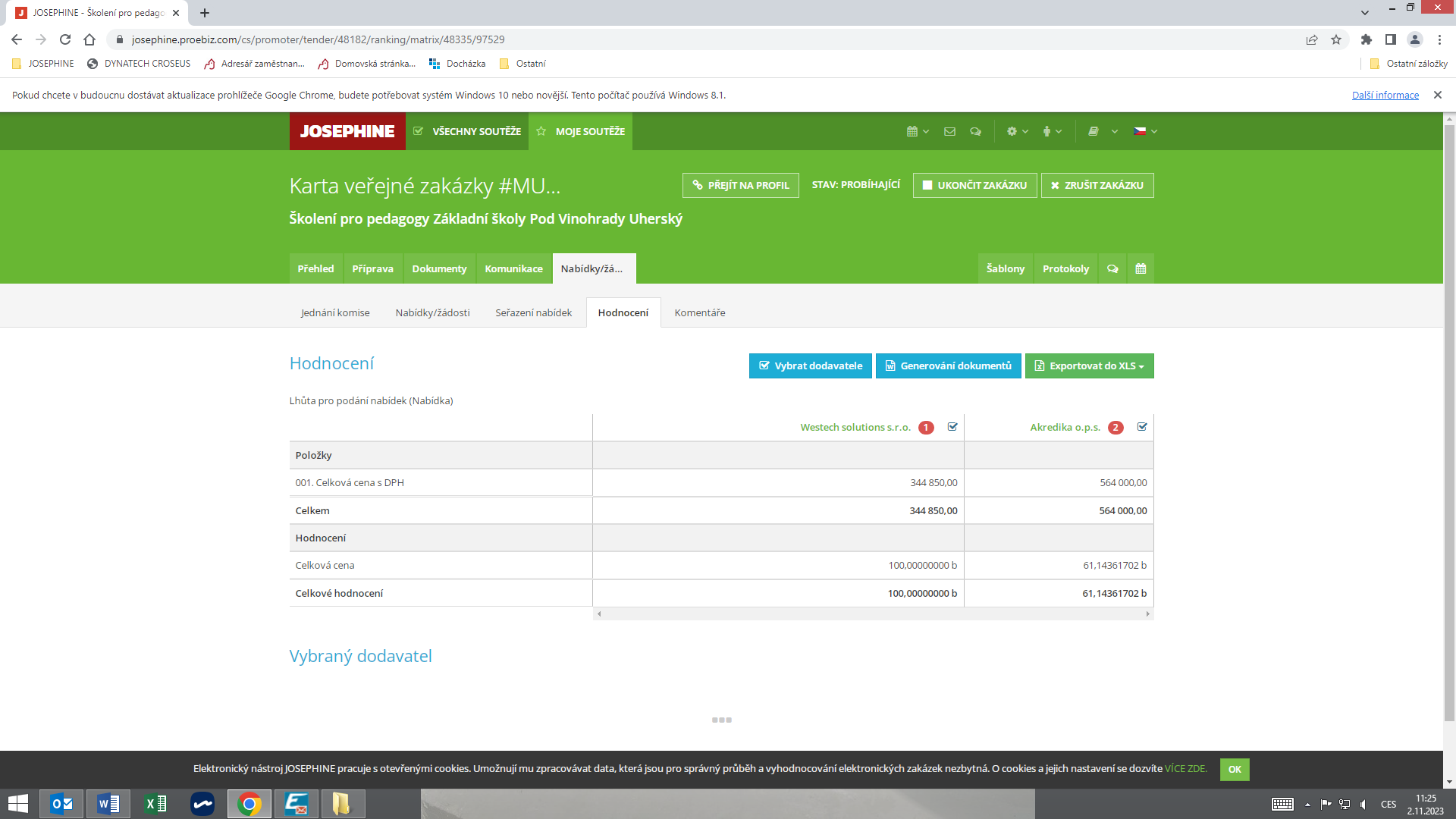 Seznam dokladů, které zadavatel požadoval prokázat:Profesní způsobilost, Technická kvalifikace Ostatní požadavky:Krycí list, Smlouva o poskytnutí služeb, Čestné prohlášeníVítězným dodavatelem byl komisí pro posouzení a hodnocení nabídek ustanoven dodavatel:V Uherském Brodě dne 02.11.2023Arial, 8Nabídka č. 1Obchodní jméno:WESTech solutions s.r.o.Sídlo:Startovní 276/1, 700 30  Ostrava - HrabůvkaIČ:02976439Údaje týkající se číselně vyjádřitelným kritériím hodnocení:344.850 Kč s DPHNabídka č. 2Obchodní jméno:Akredika o.p.s.Sídlo:Mimoňská 3223, 470 01  Česká LípaIČ:27966119Údaje týkající se číselně vyjádřitelným kritériím hodnocení:564.000 Kč není plátce DPHNabídka č. 1WESTech solutions s.r.o.Nabídka č. 2Akredika o.p.s.Nabídka č. 1Obchodní jméno:WESTech solutions s.r.o.Sídlo:Startovní 276/1, 700 30  Ostrava - HrabůvkaIČ:02976439Profesní způsobilost:ANOTechnická kvalifikace:ANOOstatní požadavky zadavatele:ANOKomise nabídku vyřadila:NEDůvod vyřazení nabídky:-Nabídka č. 2Obchodní jméno:Akredika o.p.s.Sídlo:Mimoňská 3223, 470 01  Česká LípaIČ:27966119Profesní způsobilost:neposuzovánoTechnická kvalifikace:neposuzovánoOstatní požadavky zadavatele:neposuzovánoKomise nabídku vyřadila:NEDůvod vyřazení nabídky:-Podaná nabídka č.:1.Obchodní jméno:WESTech solutions s.r.o.Hodnocené údaje:344.850 Kč s DPHČlenové komise:Členové komise:Podpisy:1.PhDr. Miroslava Poláková, Ph.D.2.Mgr. Zdeněk Moštěk3.Mgr. Martin Šubík